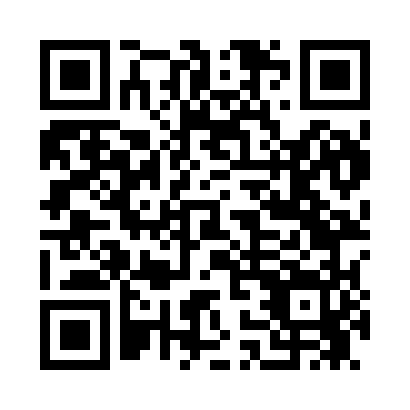 Prayer times for Yenome, South Carolina, USAWed 1 May 2024 - Fri 31 May 2024High Latitude Method: Angle Based RulePrayer Calculation Method: Islamic Society of North AmericaAsar Calculation Method: ShafiPrayer times provided by https://www.salahtimes.comDateDayFajrSunriseDhuhrAsrMaghribIsha1Wed5:236:371:225:048:089:232Thu5:216:361:225:048:099:243Fri5:206:351:225:048:109:254Sat5:196:341:225:048:119:265Sun5:186:331:225:048:119:276Mon5:176:321:225:048:129:287Tue5:166:311:225:048:139:298Wed5:156:311:225:048:139:309Thu5:146:301:225:048:149:3110Fri5:126:291:225:048:159:3211Sat5:116:281:225:048:169:3312Sun5:106:271:225:048:169:3413Mon5:096:271:225:058:179:3514Tue5:086:261:225:058:189:3615Wed5:086:251:225:058:199:3716Thu5:076:251:225:058:199:3717Fri5:066:241:225:058:209:3818Sat5:056:231:225:058:219:3919Sun5:046:231:225:058:219:4020Mon5:036:221:225:058:229:4121Tue5:026:221:225:058:239:4222Wed5:026:211:225:058:249:4323Thu5:016:211:225:058:249:4424Fri5:006:201:225:068:259:4525Sat5:006:201:225:068:269:4626Sun4:596:191:235:068:269:4627Mon4:586:191:235:068:279:4728Tue4:586:181:235:068:279:4829Wed4:576:181:235:068:289:4930Thu4:576:181:235:068:299:5031Fri4:566:171:235:078:299:50